ПтицеводствоЦаренко, П. П. Биологические обоснование режимов хранения яиц / П. П. Царенко, Л. Т. Васильева // Птицеводство. – 2016. – № 11. – С. 29-34. В статье показано влияние некоторых характеристик качества яиц, а также температуры и влажности воздуха на процессы их старения. Дано биологическое обоснование устойчивости к длительному хранению яиц разных видов птицы и необходимости прединкубационного подогрева яиц с плотным белком.КуроводствоАфонина, И. А. Аккумуляция цинка в органах и тканях кур-несушек / И. А. Афонина, Е. С. Клепцына // Вестник Новосибирского гос. аграрного ун-та. – 2016. – № 3. – С. 65-70.Бурлакова, Т. Год несушки / Т. Бурлакова // Приусадебное хозяйство. – 2016. – № 9. – С. 72-73.Автор делится опытом содержания кур-несушек.Коваль, Ю. И. Повышение пределов толерантности сельскохозяйственной птицы к экотоксикантам при использовании «Тиофана М» / Ю. И. Коваль, Т. И. Бокова // Вестник Омского гос. аграрного ун-та. – 2016. – № 3. – С. 115-120.Патоморфологические особенности печени и почек ремонтного молодняка кур / Е. В. Михайлов [и др.] // Птицеводство. – 2016. – № 11. – С. 44-48.В статье представлена оценка морфологических изменений, позволяющая прогнозировать развитие патологических явлений и направлений (средств) восстановления структурных нарушений органов. Выявлена выраженность морфологических изменений печени птицы, функционально связанной с формированием желтка в яйцеклетке яичника, а также почек.Суйя, Е. В. Влияние физических факторов на развитие куриного эмбриона мясного кросса / Е. В. Суйя // Известия Великолукской гос. с.-х. академии. – 2016. – № 1. – С. 2-6.Кормление и содержание молоднякаАлександров, Ю. А. Инновационная технология выращивания ремонтного молодняка кур / Ю. А. Александров // Вестник Марийского гос. ун-та. Сер.: Сельскохозяйственные науки. Экономические науки. – 2016. – № 5. – С. 5-10.Артюхов, А. И. Люпин в кормлении птицы / А. И. Артюхов, А. Е. Сорокин // Птицеводство. – 2016. – № 11. – С. 2-6.В статье показано влияние узколистного и белого люпина после баротермической обработки на экструдере на продуктивность цыплят-бройлеров и кур-несушек. Приводятся данные по гранулированию продукта в 2016 году. Исследования в разных хозяйствах доказывают эффективность внедрения переработанного зернофуража при кормлении птицы. Игнатович, Л. С. Использование нетрадиционных кормовых добавок в рационах кур-несушек / Л. С. Игнатович // Птицеводство. – 2016. – № 11. – С. 16-19. Применение нетрадиционных кормовых добавок из местных растительных ресурсов в рационах кур-несушек способствует повышению продуктивных качеств птицы, потребительских свойств продукции (яиц) и экономической эффективности производства.Ильина, Т. Держи корма шире : [о кормлении кур] / Т. Ильина // Приусадебное хозяйство. – 2016. – № 10. – С. 80-82. Кощаев, А. Г. Влияние технологии выращивания кур породы адлерская серебристая на продуктивность и мясные качества для получения «органической» продукции / А. Г. Кощаев, Ш. М. Хаконов, Ю. А. Лысенко // Вестник Курганской ГСХА. – 2016. – № 3. – С. 31-36. Никулин, В. Н. Влияние пробиотика и микронутриента на гематологические показатели птиц / В. Н. Никулин, И. А. Колесникова // Известия Самарской гос. с.-х. академии. – 2016. – Т. 1. № 4. – С. 71-74.Санитарно-гигиеническая оценка качества яиц кур-несушек, получавших в рационе минеральную подкормку природного происхождения / С. Г. Лумбунов [и др.] // Вестник Бурятской гос. с.-х. акад. им. В.Р. Филиппова. – 2016. – № 2. – С. 58-62.В статье приведены результаты исследований экологической безопасности яиц кур-несушек, получавших в составе рациона цеолиты Холинского месторождения в дозе 3-5% от сухого корма. Установлено, что подкормка птицы цеолитами обеспечивает получение экологически безопасной продукции.Выращивание и кормление молоднякаАстраханцев, А. А. Рост и развитие ремонтного молодняка яичных кур кроссов «Ломанн» / А. А. Астраханцев, К. А. Михеев // Известия Великолукской гос. с.-х. академии. – 2016. – № 2. – С. 8-13.Влияние янтарной и аскорбиновой кислот на сохранность, естественную резистентность и динамику живой массы яичных цыплят / И. С. Луговая [и др.] // Ветеринария, зоотехния и биотехнология. – 2016. – № 9. – С. 19-24.Действие жирнокислотного концентрата (ЖКК) и карнитина на продуктивность, физиологическое состояние и качество мяса цыплят-бройлеров / В. Г. Рядчиков [и др.] // Политематический сетевой электронный науч. журн. Кубанского гос. аграрного ун-та. – 2016. – № 121. – С. 1453-1472.В статье представлены результаты испытания жирнокислотного концентрата (ЖКК) в качестве нового источника энергии, и карнитина их действие на продуктивность, физиологическое состояние, качество мяса цыплят-бройлеров. Испытание проведено на четырех группах по 80 цыплят кросса Хаббард в каждой (♂:♀=40:40) в возрасте 0-41 дн. 1 группа (контроль) получала в периоды 0-14 дн.,15-28 и 29-41 подсолнечное масло (ПМ) 5,34%,5,50% и 6,10% соответственно, 2 группа в таких же количествах по периодам ЖКК, 3 гр. смесь ПМ:ЖКК (50:50), 4 гр. ЖКК + 0,25% карнитин. Живая масса в возрасте 41дн.: 1г = 2574±29,2 г, 2 гр.= 2553±27 г, 3 гр. = 2531±34 г, 4 гр. = 2520± 34 г. Переваримость корма, гематологические и биохимические показатели крови, состояние внутренних органов, убойный выход, разделка тушек, дегустационные признаки не имели существенных отличий между опытными группами. Карнитин оказал положительное действие на рост цыплят только в период 0-14 и 15-28 дн., а также на снижение жира в печени. Итог: ЖКК является удовлетворительным источником энергии, сравнимым с растительным маслом. Стоимость ЖКК на 30% ниже стоимости подсолнечного и соевого масел, поэтому его использование в бройлерном птицеводстве вместо растительного масла имеет большое экономическое значение Еремин, С. В. Влияние нанобиологической кормовой добавки «Набикат» в рационах цыплят-бройлеров на их продуктивность и гематологические показатели / С. В. Еремин // Политематический сетевой электронный науч. журн. Кубанского гос. аграрного ун-та. – 2016. – № 121. – С. 2165-2176.Курилкина, М. Я. Влияние минерально-обогащённых экструдатов на обмен энергии, убойные качества и морфологический состав тела цыплят-бройлеров / М. Я. Курилкина, Д. М. Муслюмова, Т. Н. Холодилина // Известия Оренбургского гос. аграрного ун-та. – 2016. – № 5. – С. 128-130.Переваримость питательных веществ корма при использовании в рационах цыплят-бройлеров рыжикового жмыха и растительного концентрата, обогащённых бишофитом / С. И. Николаев [и др.] // Известия Нижневолжского агроун-го комплекса: наука и высшее профессиональное образование. – 2016. – № 3. – С. 117-123Скворцова, Л. Н. Способ повышения продуктивности цыплят-бройлеров за счет использования функциональной добавки / Л. Н. Скворцова, Д. В. Осепчук // Политематический сетевой электронный науч. журн. Кубанского гос. аграрного ун-та. – 2016. – № 121. – С. 1897-1906.В экспериментальной работе изучено влияние пребиотика инулина на рост, развитие и эффективность выращивания цыплят-бройлеров кросса Isa. В соответствии со схемой опыта, 1-контрольная группа получала полнорационные комбикорма (ПК) по периодам роста. Во второй группе к ПК в течение первых 21 дней выращивания добавляли инулин. В третьей группе пребиотик вводили в ПК в той же дозе в течение всего периода выращивания цыплят (42 дня). Во второй и третьей группах установлена тенденция к повышению интенсивности роста птицы на 1,6 и 3,0 % соответственно, в сравнении с контролем. Затраты кормов на прирост живой массы снизились на 2,1-2,7 %. В химусе слепых отростков кишечника цыплят 2-3 опытных групп установлено снижение КОЕ стафилококков и энтерококков, при сходном с контрольной группой показателе КОЕ лактобактерий. В мышечной ткани цыплят опытных групп отмечено большее содержание белка. Оптимальным по комплексу показателей является использование инулина в течение первых 21 дней выращивания птицы. В результате производственной проверки установлено увеличение живой массы цыплят в опытной группе на 2,7 % (Р≤0,05), снижение затрат кормов на 7,5 %, повышение сохранности птицы на 2,0 % и рентабельности производства на 3,1 % Сравнительная оценка эффективности симбиотической кормовой добавки в рацион цыплят яичного кросса Ломан Браун / В. Г. Рядчиков [и др.] // Политематический сетевой электронный науч. журн. Кубанского гос. аграрного ун-та. – 2016. – № 121. – С. 1473-1486.Цель исследования состоит в том, чтобы сравнить действие новой симбиотической кормовой добавки, созданной на основе пропионово- и молочнокислых бактерий с широко используемыми ферментно-пробиотическими препаратами отечественного и зарубежного производства на цыплятах 0˗28 дн. возраста яичного кросса Ломанн Браун. В опыте было шесть групп цыплят: 1 гр. получала основной рацион (ОР), 2 гр. - ОР + симбиотический препарат, 3 гр. - ОР+ Бацелл, 4 гр. - ОР+ Агроцелл, 5 гр. - ОР+ Агроксил, 6 гр. - ОР+ Оллзайм Вегпро. Среднесуточные приросты, расход корма на 1 г прироста, переваримость органического вещества, сырого белка, сырой клетчатки, сырого жира, составили соответственно: 1 гр. - 8,17, 1,91, 71,4, 58,3, 68,0,81,1; 2 гр. - 8,36, 1,90, 72,4, 60,2, 69,7, 88,1; 3 гр. - 8,13, 1,91, 73,1, 60,2, 69,7, 88,1; 4 гр. - 8,33, 1,86, 74,2, 62,5, 72,2, 87,6; 5 гр. - 8,50, 1,83, 77,3, 64,1, 73,4, 95,4; 6 гр. - 7,91, 1,92, 73,2, 67,5, 70,7, 94,3. Рост цыплят на рационе с симбиотической кормовой добавкой был на 2,3% выше, чем в контроле, у цыплят этой группы отмечена самая высокая переваримость клетчатки. Наиболее эффективным по действию на повышение роста (+4%) и снижение затрат кормов (-4,2%) был Агроксил. Агроцелл увеличил прирост на 2% и снизил затраты корма на 2,6%. Рост цыплят на Оллазайм Вегпро был самым низким (96,8% от контроля), несмотря на то, что он существенно повышал переваримость сырого белка, но при этом слабо улучшал переваримость остальных питательных веществ. Итог: симбиотическая кормовая добавка может представлять интерес как средство повышения продуктивности цыплят.Ферментные препараты российского производителя : [результаты испытания ферментного препарата ЦеллоЛюкс-F на цыплятах-бройлерах] / М. А. Силин [и др.] // Птицеводство. – 2016. – № 11. – С. 7-10.Хмыров, А. В. Фармако-токсикологические свойства гипорамина и перспектива его применения при выращивании цыплят-бройлеров / А. В. Хмыров, Г. И. Горшков, Е. Г. Яковлева // Вестник Алтайского гос. аграрного ун-та. – 2016. – № 9. – С. 137-142.Гипорамин (Hipporhaminum) - сухой экстракт из листьев облепихи - Hippophaё rhamnoides. Губительно действует на вирус, грамположительные и грамотрицательные бактерии, дрожжеподобные грибки. Цель исследования - определить фармако-токсикологические параметры гипорамина с перспективой использования его для профилактики и лечения цыплят-бройлеров. Установлено, что гипорамин, вводимый в зоб однократно в дозах 20000 мг/кг или ежедневно 28 сут. подряд в дозах от 1000 до 4000 мг/кг массы тела, не вызывает отравление и гибель цыплят, увеличивает их приросты (на 2,6-5,0%), не изменяет относительную массу печени, почек, легких, селезенки, сердца крыс. На вскрытии цыплят опытных групп, получавших гипорамин, не выявлены какие-либо макроскопические различия органов и тканей с группой, не получавшей препарат. Под влиянием гипорамина в крови статистически достоверно (р<0,05-0,001) повышается содержание гемоглобина и эритроцитов, увеличивается гематокрит, в сыворотке крови больше содержится общего белка и доли в нем альбуминов, повышается активность аспартаттрансаминазы при стабильности аланинтрансаминазы. Число лейкоцитов и тромбоцитов в крови, содержание мочевины, кальция и фосфора в сыворотке крови не изменяются. Уровень креатинина повышается к контролю, но только от дозы 4000 мг/кг и в пределах физиологической нормы. Гипорамин рекомендуется для цыплят-бройлеров как эрготропное средство, а с учетом его противомикробных свойств, возможно, и как химиотерапевтическое средство, обеспечивающее «фармакологическое сопровождение» технологии выращивания цыплят-бройлеров взамен антибиотиков. Червонова, И. В. Сравнительная эффективность применения спорообразующих пробиотиков в технологии выращивания цыплят-бройлеров / И. В. Червонова, Н. В. Абрамкова // Аграрный вестник Верхневолжья. – 2016 – № 3. – С. 90-94.Включение в состав рациона цыплят-бройлеров спорообразующих пробиотиков «Субтилис» и «Проваген» оказывает положительное влияние на рост. Включение изучаемых пробиотиков в комбикорма цыплят-бройлеров способствовало улучшению зоотехнических показателей их выращивания (увеличению живой массы, среднесуточному приросту, сохранности и сокращению затрат корма на 1 кг прироста живой массы). Применение пробиотиков оказало положительное влияние на метаболический статус и общую резистентность организма, которые проявлялись увеличением количества эритроцитов в крови цыплят опытных групп, гемоглобина, общего белка, альбуминов и глобулинов, повышением бактерицидной и лизоцимной активности сыворотки крови. Лучшие результаты были получены в 3-й группе при включении в комбикорма для бройлеров пробиотика «Провагена» в дозировке 0,015 г/гол. (1х109 КОЕ/гол.) в сутки в течение первых 7 дней выращивания. Эффективность витамина В10 (Н1) при выращивании цыплят-бройлеров / В. А. Манукян [и др.] // Птицеводство. – 2016. – № 11. – С. 13-15. Авторами изучено влияние витамина 10 на продуктивность цыплят-бройлеров. Ежедневное его потребление с питьевой водой в количестве 10 мг/кг живой массы весь период выращивания способствует повышению скорости роста птицы, снижению затрат корма и увеличению убойного выхода.Эффективность использования аминокислоты триптофана с разным количеством кормовой добавки «Хондро тан» в рационах цыплят-бройлеров / В. В. Саломатин [и др.] // Известия Нижневолжского агроун-го комплекса: наука и высшее профессиональное образование. – 2016. – № 3. – С. 159-167.Водоплавающая птица: гусеводство, утководствоЕжова, О. Ю. Воспроизводительная способность уток при использовании ферментного препарата / О. Ю. Ежова, А. Я. Сенько, М. Г. Маслов // Известия Оренбургского гос. аграрного ун-та. – 2016. – № 5. – С. 93-95.Ким, Е. Гусята дохнут... / Е. Ким // Приусадебное хозяйство. – 2016. – № 9. – С. 70-71.Набоков, З. И. Применение гидропонной зелени в утководстве / З. И. Набоков // Птицеводство. – 2016. – № 11. – С. 22-23. В статье показана целесообразность введения в рацион уток родительского стада до 25 % гидропонной зелени взамен ячменя и травяной муки.Осепчук, Д. В. Взаимосвязь мясной продуктивности молодняка гусей с уровнем сырого жира в комбикормах / Д. В. Осепчук, И. Н. Босых, Н. А. Юрина // Аграрный вестник Верхневолжья. – 2016 – № 3. – С. 65-70.В статье представлены результаты научного эксперимента по определению оптимального уровня сырого жира в полнорационных комбикормах для молодняка гусей линдовской породы в период с 5- до 28-дневного возраста. Лучшие показатели по приросту живой массы и затратам кормов установлены при использовании стартовых комбикормов с содержанием 7,1 % сырого жира. Повышение уровня сырого жира в стартовых полнорационных комбикормах до 8,1 % сопровождалось снижением валового прироста на 2,2 % и затрат кормов на 3,1 % в сравнении с контрольной группой, где уровень сырого жира составлял 5,1 %. У молодняка гусей, получавших стартовые ПК с 7,1 % сырого жира, отмечено минимальное по группам отложение внутреннего жира - 2,6 %. Однако при скармливании ПК с 8,1 % жира изучаемый показатель составлял в среднем 4,2 % (Р>0,05). Дополнительное введение в стартовые комбикорма 1-3 % подсолнечного масла способствовало увеличению доли кожи с подкожной жировой клетчаткой в группе с 6,1 % сырого жира на 1,9 абс. % (Р>0,05), в группе с 7,1 % - на 0,7 абс. % (Р>0,05) и в группе с 8,1 % - на 3,3 абс.% (Р<0,05). Введение подсолнечного масла в стартовые ПК повысило их стоимость: во второй группе на 2,9 %, в третьей - на 5,4 % и в четвертой - на 8,3 %, однако за счет снижения затрат кормов на 1 кг прироста себестоимость 1 кг прироста живой массы в опытных группах снизилась на 0,7 -2,9 %. Суханова, С. Ф. Влияние кормовой добавки Ветосел е форте на продуктивные и воспроизводительные качества гусынь / С. Ф. Суханова, Г. С. Азаубаева // Вестник Курганской ГСХА. – 2016. – № 3. – С. 64-70.Трусенева, Д. Гусей режу сама / Д. Трусенева // Приусадебное хозяйство. – 2016. – № 10. – С. 78-79.ИндейководствоИванов, А. И. Применение кормовой добавки Байкал ЭМ-1 в кормлении индеек / А. И. Иванов, А. В. Царьков, Я. Р. Байзигитова // Ветеринария Кубани. – 2016. – № 4. – С. 25-26.Остапенко, Н. А. Гематологические и биохимические показатели индеек при использовании йодсодержащих препаратов / Н. А. Остапенко // Вестник Донского гос. аграрного ун-та. – 2016. – № 2-1. – С. 35-44.Тыщенко, В. И. Популяционно-генетическая изменчивость в линиях индеек белой широкогрудой породы / В. И. Тыщенко, В. П. Терлецкий, Т. Э. Позднякова // Известия Санкт-Петербургского гос. аграрного ун-та. – 2016. – № 43. – С. 144-148.ПерепеловодствоТолпышев, Е. В. Микробиологический анализ мяса перепелов после добавления экстракта сапропеля / Е. В. Толпышев, М. В. Заболотных // Вестник Омского гос. аграрного ун-та. – 2016. – № 3. – С. 221-224.Хелатный комплекс микроэлементов с галлокатехинами зелёного чая в рационах перепелов / В. А. Рогачёв [и др.] // Вестник Новосибирского гос. аграрного ун-та. – 2016. – № 3. – С. 193-197.Чаунина, Е. А. Эффективность использования ферментного препарата в комбикормах перепелов / Е. А. Чаунина, Н. А. Менькова // Вестник Бурятской гос. с.-х. акад. им. В.Р. Филиппова. – 2016. – № 1. – С.103-106.В статье приведены основные зоотехнические показатели продуктивности перепелов, полученные в результате использования ферментного препарата в составе рациона, также приведены коэффициенты переваримости питательных веществ потребленного комбикорма. В исследованиях установлено положительное влияние ферментного препарата на продуктивность птицы. Составитель: Л. М. Бабанина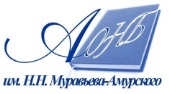 Государственное бюджетное учреждение культуры«Амурская областная научная библиотека имени Н.Н. Муравьева-Амурского